Лейкопластырь медицинский бактерицидный
на пленочной основе водостойкийАбсорбирующая подушечка пропитана 0,01-0,05% раствором хлоргексидина биглюконатаНе заметен на кожеНе оставляет следов клеяМикроперфорированная пленочная основаЛейкопластырь на пленочной основе имеет высокую клеящую способность. Благодаря наличию перфорации лейкопластырь отлично пропускает влагу и воздух, наружная поверхность обладает водоотталкивающей способностью. Легко и безболезненно снимается, не оставляя следов клея на коже.Лейкопластырь на пленочной основе не заметен на коже.Рекомендован для всех типов кожи.Размер1,6 х 5,7 см 1,6 х 5,7 см 1,9 х 7,2 см2,5 х 7,2 см2,5 х 7,2 см3,8 х 3,8 смУпаковка, шт.10000/200
100/1010000/200
100/108000/200
100/107000/200
100/107000/200
100/107000/200
100/10Основа: 
микроперфорированный пленочный материал телесного цвета;
микроперфорированный пленочный прозрачный материал.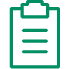 Основа: 
микроперфорированный пленочный материал телесного цвета;
микроперфорированный пленочный прозрачный материал.Клеевая масса:
клей-расплав на основе синтетического каучука или гипоаллергенный акриловый клей.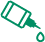 Клеевая масса:
клей-расплав на основе синтетического каучука или гипоаллергенный акриловый клей.Клеевая масса:
клей-расплав на основе синтетического каучука или гипоаллергенный акриловый клей.Форма выпуска: 
индивидуальный бумажный пакет, картонный конверт.
Размеры адаптированы для ран различного размера и разных участков тела.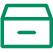 Форма выпуска: 
индивидуальный бумажный пакет, картонный конверт.
Размеры адаптированы для ран различного размера и разных участков тела.